Неделя  13 апреля по 17 апреля 2020 Тема недели : День птиц Коммуникативная  деятельность:Просмотрите презентациюhttps://nsportal.ru/sites/default/files/2017/06/04/grach.pptxЗаучите стихотворение по мнемотаблице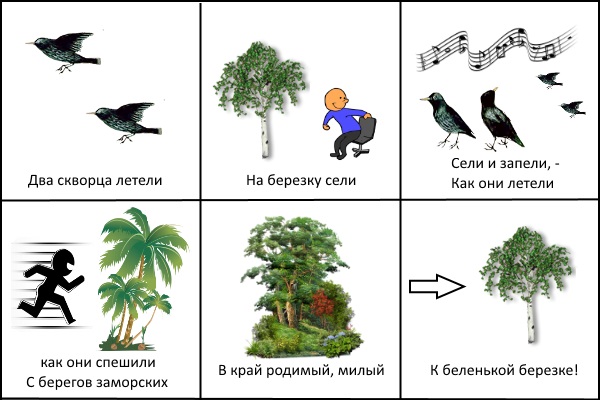 Спросить у ребенка каких птиц он знает.Назови по пять птиц (загибая пальчики)Домашние птицы-…Дикие птицы-…Перелетные-…Зимующие-…Какие птицы так голоса подаютКаркает-…(ворона)Курлычет-…Чирикает-…Кукует-…Щебечет-…Стрекочет-…Назови ласково:Птенец-…птенчикПеро-…Клюв-…Стая-…Соловей-…Птица-…Гнездо-…Крыло-…Воробей-…Кукушка-…Один(одна)Два (две)Многоскворецскворцаскворцовграчдятелворобейвороначайкаласточка